 , 23 de junho de 2021RECURSO Nº  (Uso exclusivo do Conselho Maior)AO CONSELHO MAIOR,FEDERAÇÃO BRASILEIRA DE NATURISMO (FBrN)		Eu, , na condição de (denunciante/denunciado)  no processo de número , datado de , venho respeitosamente impetrar recurso em relação a decisão tomada pelo Conselho de Ética no referido processo pelas seguintes motivos:	Diante do exposto, solicito a este Conselho Maior que,.	Sendo o que tinha para o momento, reitero meus protestos de estima e consideração.Nome Completo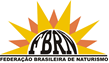 FEDERAÇÃO BRASILEIRA DE NATURISMO (FBrN)CNPJ 76.701.069/0001-04Fédération  Naturiste InternationaleInternational Naturist FederationInternationale Naturistenföderation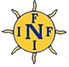 RECURSO CONTRA DECISÃO DO CONSELHO DE ÉTICARECURSO CONTRA DECISÃO DO CONSELHO DE ÉTICARECURSO CONTRA DECISÃO DO CONSELHO DE ÉTICARECURSO CONTRA DECISÃO DO CONSELHO DE ÉTICA